INDICAÇÃO Nº 1328/2015Sugere ao Poder Executivo Municipal a limpeza e o corte de mato alto, por toda a extensão da Avenida Iacanga, no bairro Molon, neste município.Excelentíssimo Senhor Prefeito Municipal, Nos termos do Art. 108 do Regimento Interno desta Casa de Leis, dirijo-me a Vossa Excelência para sugerir que, por intermédio do Setor competente, providencie a referida limpeza e o corte de mato alto, por toda a extensão da Avenida Iacanga, no bairro Molon.Justificativa:Atendendo a solicitação de munícipes, apresento minha indicação para a limpeza e o corte de mato no endereço supracitado, pois a falta da limpeza está causando transtornos aos cidadãos que circulam pela via. A referida Avenida é bastante movimentada e se encontra com o mato muito alto, que está prejudicando a visão dos motoristas, expondo-os a riscos de colisões e possíveis acidentes.De acordo com os moradores, pelo fato da Avenida ficar na divisa de Santa Bárbara d’Oeste e Americana, um munícipio deixa a responsabilidade para o outro, nenhum dos dois toma providências e, quem sofre com a situação são os munícipes.Solicitamos que o serviço seja realizado com a máxima urgência.  Plenário “Dr. Tancredo Neves”, em 31 de Março de 2015.Ducimar de Jesus Cardoso“Kadu Garçom”-Vereador-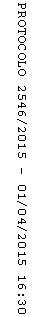 